Projeto do mocho 3D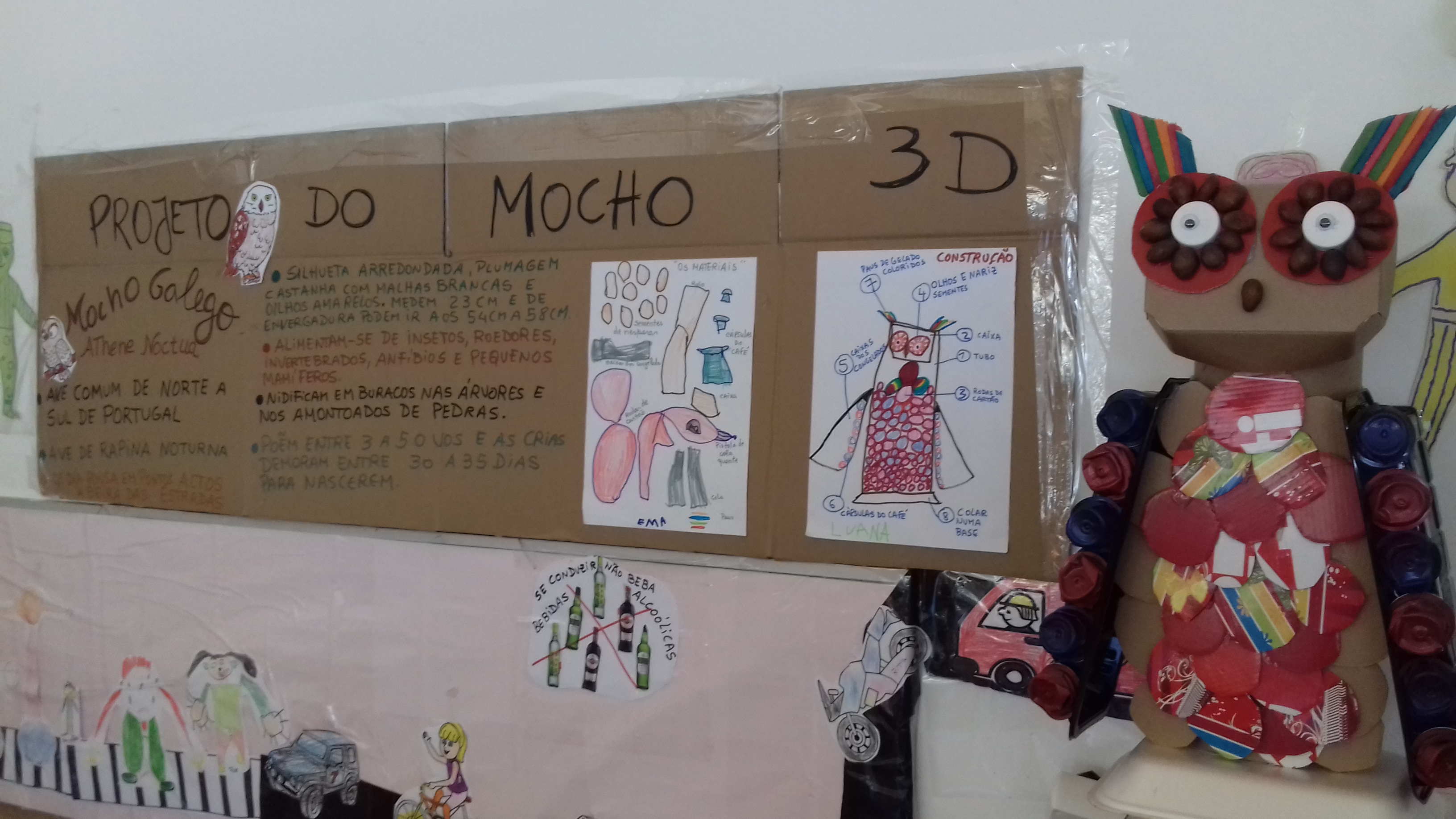 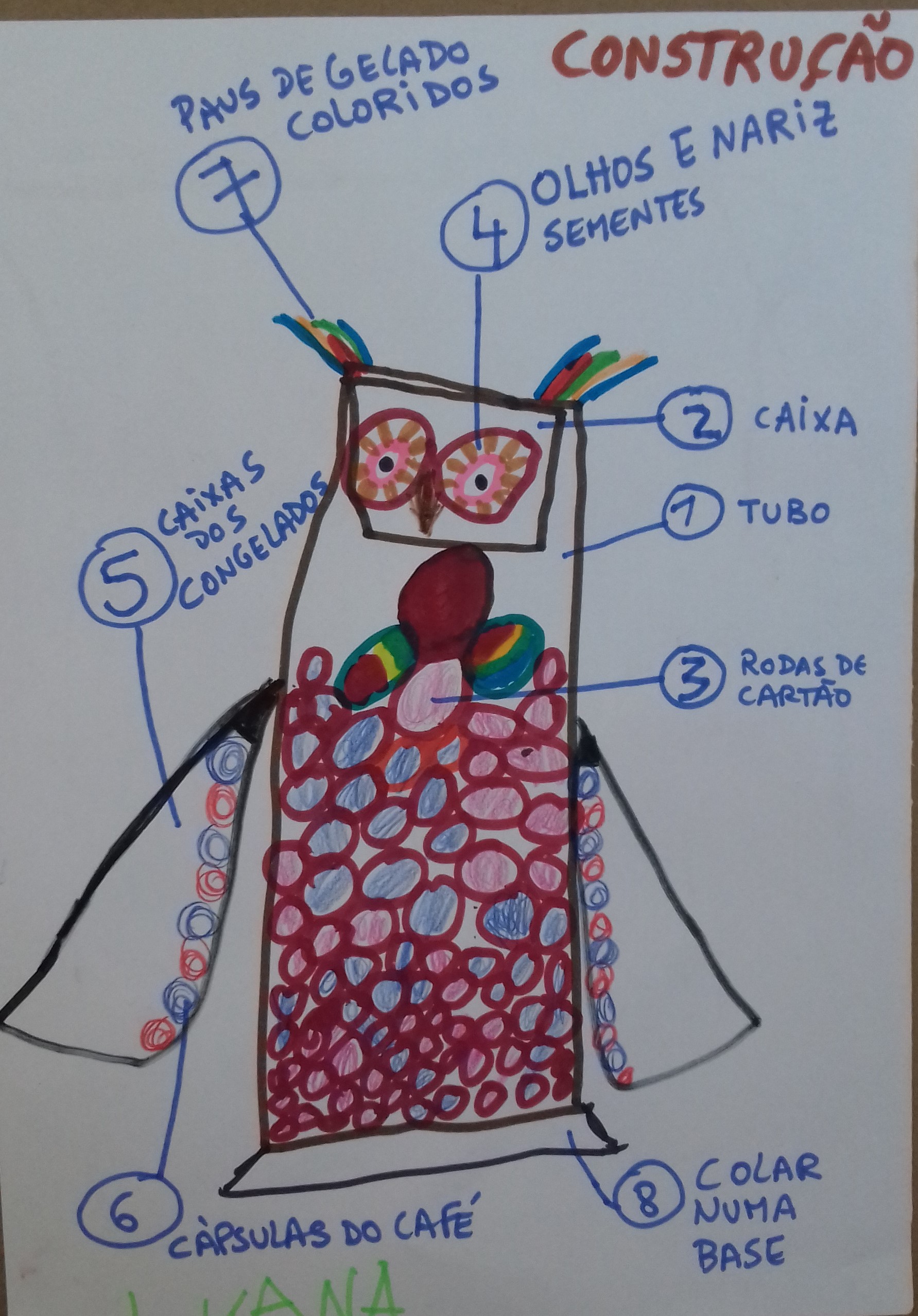 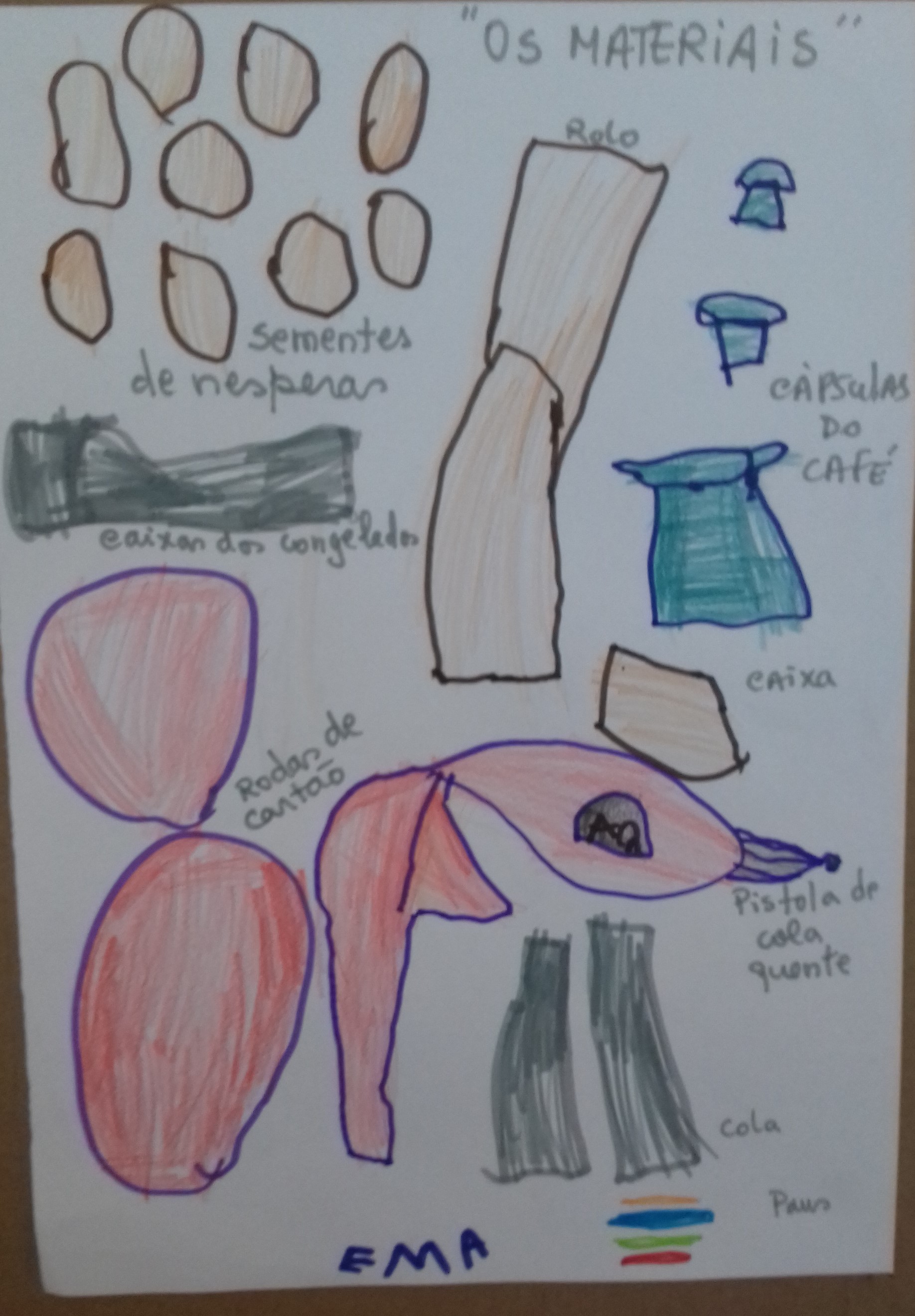 